فرم ارزیابی سرپرست کارآموزی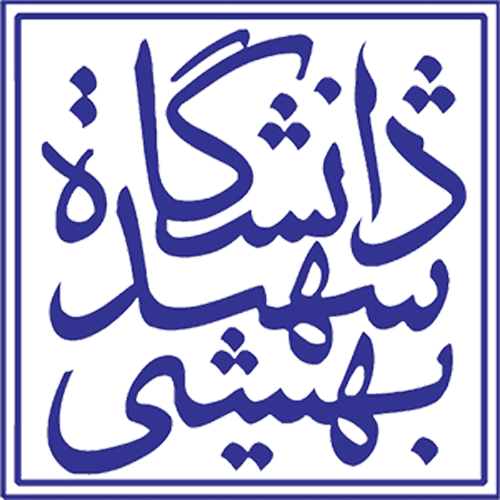 (فرم شماره 5)سرپرست محترم کارآموزی،با سلام و اظهار تشکر از همکاری جنابعالی به جهت پذیرش دانشجوی این دانشکده جهت انجام کارآموزی،  خواهشمند است قبول زحمت فرموده و به سوالات ذیل پاسخ داده و پس از تکمیل فرم را به دانشکده عودت فرمایید.                                                                                                                   دکتر علیرضا حسن زاده                                                                                                  سرپرست ارتباط با صنعت                                                                                                    دانشکده مهندسی برقنام و نام خانوادگی دانشجوی کارآموز:.................................................. رشته تحصیلی:............................................نام واحد:................................................................................ نام سرپرست کارآموز:......................................................                                                                           تاریخ و امضا:تعداد روزهاي مرخصي: ...........................                         تعداد روزهاي غيبت:...........................پيشنهادات سرپرست كارآموزي جهت بهبود دورة كارآموزي:امضاء سرپرست كارآموزيردیفاظهار نظر سرپرست کارآموزعالی خوبمتوسطضعیفمردود1حضور منظم و رعایت انضباط 2مشارکت در امور محوله3استعداد در فراگیری4علاقه به فراگيري مطالب علمي و فني5پیگیری وظایف و میزان پشتکار6ارزش پيشنهادات كارآموز در جهت بهبود كار7ميزان بهره گيري از امكانات موجود جهت ارتقاء توانايي علمي و فني8كيفيت گزارشهاي كارآموزي9بازدهی دانشجو در پروژه محوله 